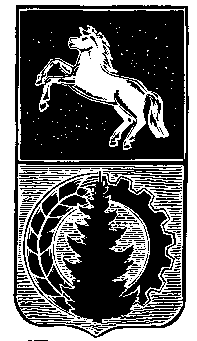 АДМИНИСТРАЦИЯ АСИНОВСКОГО РАЙОНАРАСПОРЯЖЕНИЕ26.01.2021                                                                                                                               № 70г. Асино О введении в эксплуатацию муниципальной системы оповещения на территории муниципального образования «Асиновский район»В соответствии со статьей 11 Федерального закона от 21 декабря 1994 года № 68-ФЗ «О защите населения и территорий от чрезвычайных ситуаций природного и техногенного характера», статьей 8 Федерального закона от 12 февраля 1998 года № 28-ФЗ «О гражданской обороне», статьей 16 Федерального закона от 6 октября.2003 года № 131-ФЗ «Об общих принципах организации местного самоуправления в Российской Федерации», Уставом муниципального образования «Асиновский район»,ПОСТАНОВЛЯЮ:1.   Ввести в эксплуатацию муниципальную систему оповещения на базе аппаратуры оповещения П166 ИТК ОС на территории муниципального образования «Асиновский район» с 27.01.2021 года.2.  	Начальнику отдела ГО, ЧС и безопасности администрации Асиновского района:2.1. 	обеспечить поддержание в состоянии постоянной готовности муниципальной системы оповещения к использованию по предназначению;2.2.	 в строгом соответствии с Федеральным законом от 5 апреля 2013 года №44-ФЗ «О контрактной системе в сфере закупок товаров, работ, услуг для обеспечения государственных и муниципальных нужд», обеспечить своевременное заключение договоров (муниципальных контрактов) на эксплуатационно-техническое обслуживание системы оповещения.3. 	Настоящее распоряжение вступает в силу с даты его подписания и подлежит размещению на официальном сайте муниципального образования «Асиновский район» в информационно-телекоммуникационной сети «Интернет».4. Контроль за исполнением настоящего распоряжения оставляю за собой.И.о. Главы Асиновского района					                        Е.Н. Самодуров